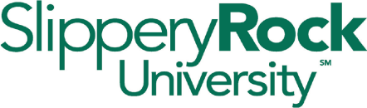 Office of Grants, Research and Sponsored ProgramsStudent Research & Creative Activity Travel GrantThe Office of Grants, Research and Sponsored Programs will provide up to $300/student (undergraduate or graduate) per academic year, to offset travel costs to present a paper or poster in-person or virtually on their research or creative activity projects. The Student Research & Creative Activity Travel Grant will be guided by the following principles: The student must be working under the mentorship of a faculty memberStudents must be presenting at a session or presenting a poster to receive funding. The student must have papers showing acceptance for presentation and/or listed on the program (confirmation required)Reimbursement must be for reasonable expenses (registration fees, travel)SRU’s travel policy must be followedFunding is on a first come, first served basisThere will be no prepayment of fundsOne application per student per academic yearApplications will be reviewed on a rolling basis. Please email your completed application to casey.hyatt@sru.edu. Student ProfileFaculty Mentor ProfileResearch or Creative Activity Description Provide a one-page, single-spaced document with 1-inch margins to answer the following questions. This document is to be completed by the applicant and edited/proofread by the faculty mentor. Provide a brief description of your project including: Background and significanceResearch or creative activity planProvide the name and location of the venue you will be presenting Provide a brief explanation of the potential impact this funding could have on 			your future career aspirations. Budget – include the amount requested for each of the following below (food will not be reimbursed). Please include any other sources of funding: Signatures – all signatures listed below must be obtained prior to submitting application. _________________________________			________________________________Student Name (printed)                   Date				Faculty Mentor Name                      Date_________________________________			________________________________Student Signature						Faculty Mentor SignatureFor Office of Grants, Research and Sponsored Program use only:Approved: 		Not Approved: 	Reason for non-approval:      Amount Approved:      Signature of Grants, Research and Sponsored Programs: ____________________________________________					Date: ______Casey HyattName:          SRU Email:          Major Department:          Classification:        1st year (Freshman)    2nd year (Sophomore)    3rd year (Junior)    4th year (Senior)    Graduate StudentCollege:     College of Business    College of Education    College of Engineering and Science    College of Health Professions    College of Liberal ArtsName:          SRU Email:          Department:          Hotel:                                                City:       Airfare (from and to):         Mileage (must use SRU reimbursement rate):       Other Transportation (taxi, train, parking, etc.):       Registration for Conference:       Other sources of funding:       